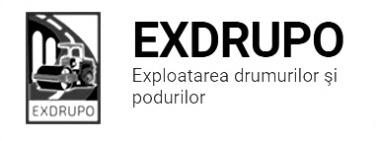 Notă informativăcu privire la lucrările de întreţinere şi salubrizare a infrastructurii rutieresect. Centru: executate 23.03.2021:Salubrizarea mecanizată :  str. Albișoara, str. V. Trandafirilor, str. Melestiu, str. Inculeț, str. Testimițeanu, str. Gh. Cașu, str. C. Vîrnav, str. I. C. Suruceanu, str. T. strișcă, str. P. Ungureanu, str. Grenoble, str. Miorița, șos. Hîncești, str. Spicului, str. Ialoveni.Salubrizarea manuală: str. L. Kaczynski-1cursă, str. Ciocîrliei-1cursă, str. Academiei-1cursă, str. Sprîncenoaia-1cursă.   planificate 24.03.2021:Salubrizarea manuală: str. V. Docuceaeev, str. Inculeț, șos. Hîncești, str. Testimițeanu.sect. Buiucani: 	executat 23.03.2021:Salubrizarea mecanizată: str. Columna, str. Mit. Dosoftei, bd. Șt. cel Mare, PMAN, str. 31 August, str. B. Bodoni.Salubrizarea manuală: str. Codreanu-2curse, str. Bucuriei-1cursă.planificate 24.03.2021:Salubrizarea manuală: str. Bucuriei, str. I. Creangă, bd. A. Iulia, str. L. Deleanu.sect. Rîşcani:executate 23.03.2021:Salubrizarea manuală: str. Ceucari-2curse, str. Mircești-1cursă, str. Putnei-1cursă.executate 23-24.03.2021 (în noapte):Salubrizarea mecanizată : str. T. Vladimirescu, str. Kiev, bd. Moscova, str. A. Russo, str. B. Voievod, C. Orheiului, str. Petricani.planificate 24.03.2021:Salubrizarea manuală: str. Mircești.sect. Botanica:executate 23.03.2021:Salubrizarea manuală: str. Minsk, str. Dimineții, str. Butucului, str. C. Brînduși, str. Belgrad-2curse.executate 23-24.03.2021 (în noapte):Salubrizarea mecanizată : șos. Muncești, str. Gr. Botanică, bd. Dacia, bd. C. Vodă, bd. Decebal.planificate 24.03.2021:Salubrizarea manuală: Estacada Sîngera.sect. Ciocana:executate 22-23.03.2021 (în noapte):Salubrizarea mecanizată : str. L. Bîcului, str. Uzinelor, str. V. lui Vodă, str. M. Drăgan.executate 23.03.2021:Salubrizarea mecanizată : str. G. Latină, str. M. Sadoveanu, str. P. Zadnipru, str. I. Vieru, str. I. Dumeniuc, str. Studenților.Salubrizarea manuală: str. Otovasca-1cursă, str. M. Manole-1cursă.Amenajare/compactare pietriș: str. Eroii Neamului-1 500m2.planificate 24.03.2021:Salubrizarea manuală: str. Otovasca, str. M. Manole. Amenajare/compactare pietriș: str. C. Dacilor. sect. OCR :planificate 24.03.2021:Deservirea indicatoarelor rutiere: mun. Chișinău.sect. Întreținerea canalizării pluviale:executate 23.03.2021:Curățirea canalizării pluviale:str. Ceucari-16buc., str. M. Drăgan-24buc., 1cursă gunoi. Reparația canalizării pluviale:bd. Renașterii-4gril.inst., str. Vl. Pîrcălab-2fînt.inst., 1cursă gunoi. Spălarea rețelelor canalizării pluviale: str. Ceucari, bd. Renașterii.planificate 24.03.2021:Reparația canalizării pluviale: bd. Gr. Vieru.  Curățirea canalizării pluviale: str. P. Rareș.Spălarea rețelelor canalizării pluviale: bd. Renașterii, str. Gr. Vieru.sect. Specializat îninfrastructură (pavaj):executate 23.03.2021:Amenajare pavaj: str. Testimițeanu (tr.)-35m2 pavaj vechi, 27m2 demontare pavaj, 35m2 scarificare pietriș.planificate 24.03.2021:Amenajare pavaj: str. Testimițeanu (tr.). sect. Specializat îninfrastructură (restabilirea învelișului asfaltic):executate 23.03.2021:Amenajare/profilare/compactare pietriș: s. Ceroborta-200t/1 000m2.planificate 24.03.2021:Lichidarea situației de avariere: traseul L455 (Chișinău-Tohatin).Amenajare/compactare pietriș: s. Ceroborta.Decapare canal de scurgere: s. Ceroborta.23-24.03.2021Presurarea părții carosabile cu material antiderapant- 69,8t (sare), 12,7t (nisip-sare).Măsurile întreprinse pentru prevenirea răspîndirii Covid-19:Toate unităţile de trasport sunt dezinfectate la începutul şi la sfîrşitul programului de lucru;Muncitorilor este verificată starea de sănătate de către medicul întreprinderii;Muncitorii sunt echipaţii cu:mască de protecţie;mănuşi de protecţi;dezinfectant.   Inginer SP          A. Bodnariuc